НАШ ЛЕТНИЙ СПИСОК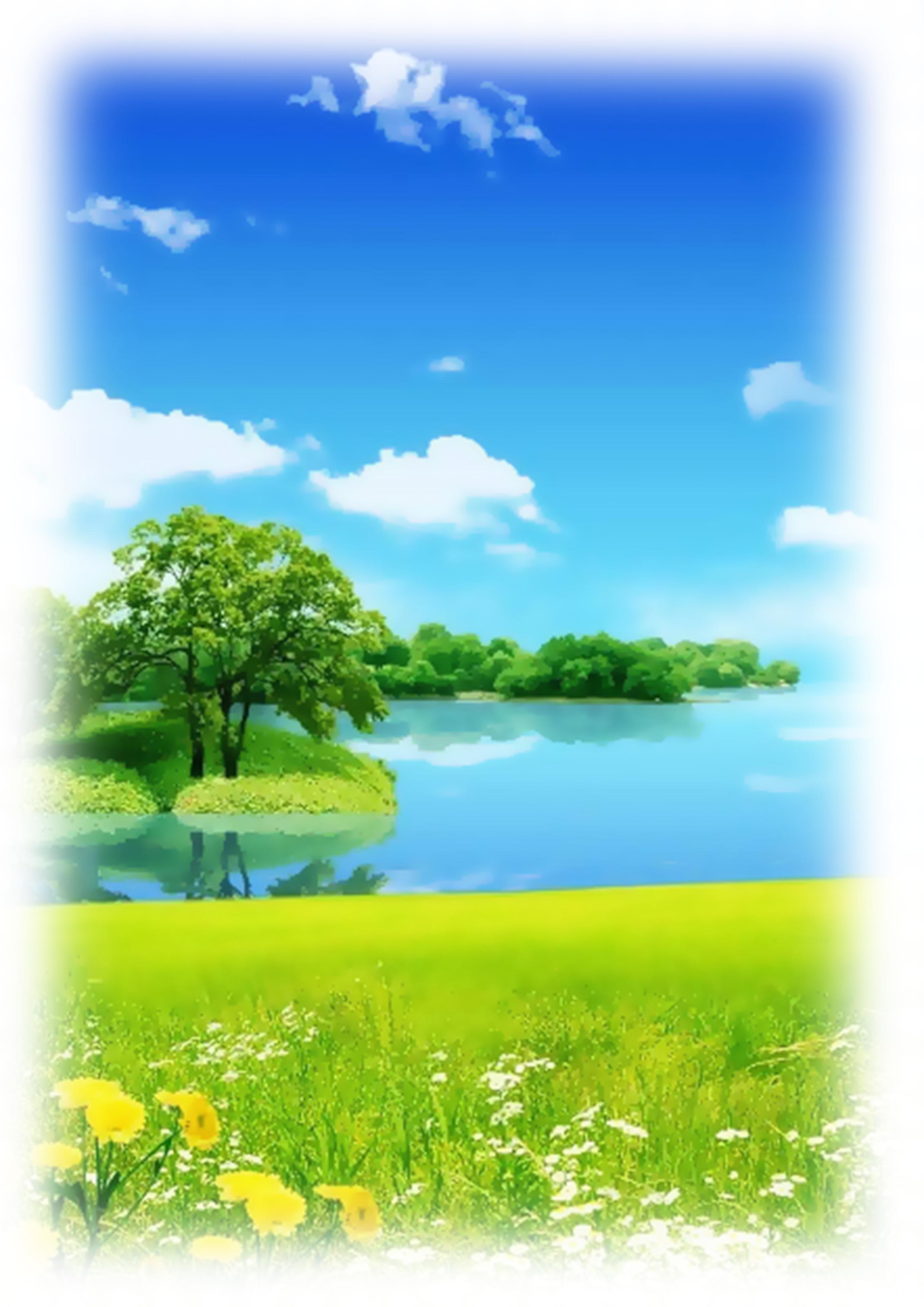 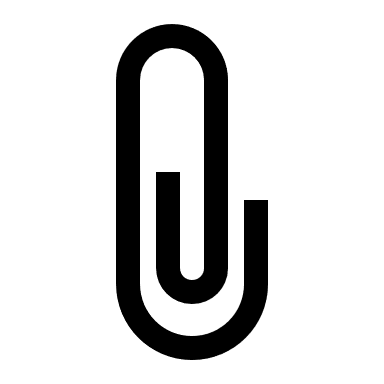 